KILSBY PARISH COUNCILNOTICE OF MEETINGTo members of the Council: You are hereby summoned to attend a meeting of Kilsby Parish Council to be held in Kilsby Village Hall, Rugby Road, Kilsby. Please inform your Clerk on 01788 891184 if you will not be able to attend.Members of the public and press are invited to attend a meeting of Kilsby Parish Council and to address the Council during its Public Participation session which will be allocated a maximum of 20 minutes.On……. TUESDAY 7th MARCH 2017 at 7.30pmin the Kilsby room of the Kilsby Village Hall.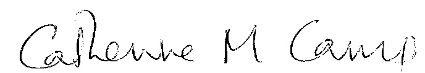 1st March  2017Please note that photographing, recording, broadcasting or transmitting the proceedings of a meeting by any means is permitted without the Council’s prior written consent so long as the meeting is not disrupted. (Openness of Local Government Bodies Regulations 2014). Please make yourself known to the Clerk

Parish Clerk: Mrs C Camp, 18 Kilsby Rd, Barby, Rugby, Warwickshire. CV23 8TT                                          ______Tel  01788 891184   e-mail parishcouncil@kilsbyvillage.co.uk___________ 1.APOLOGIES APOLOGIES APOLOGIES APOLOGIES APOLOGIES APOLOGIES 2CASUAL VACANCYCASUAL VACANCYCASUAL VACANCYCASUAL VACANCYCASUAL VACANCYCASUAL VACANCY2.1To note that Councillor Steve Kettlewell has resigned and the Casual Vacancy has been advertised. If there is not a call for a by-election by 14th March then someone may be co-opted to fill the seat.To note that Councillor Steve Kettlewell has resigned and the Casual Vacancy has been advertised. If there is not a call for a by-election by 14th March then someone may be co-opted to fill the seat.To note that Councillor Steve Kettlewell has resigned and the Casual Vacancy has been advertised. If there is not a call for a by-election by 14th March then someone may be co-opted to fill the seat.To note that Councillor Steve Kettlewell has resigned and the Casual Vacancy has been advertised. If there is not a call for a by-election by 14th March then someone may be co-opted to fill the seat.To note that Councillor Steve Kettlewell has resigned and the Casual Vacancy has been advertised. If there is not a call for a by-election by 14th March then someone may be co-opted to fill the seat.To note that Councillor Steve Kettlewell has resigned and the Casual Vacancy has been advertised. If there is not a call for a by-election by 14th March then someone may be co-opted to fill the seat.3.PUBLIC PARTICIPATION	Public session limited to 20 mins.PUBLIC PARTICIPATION	Public session limited to 20 mins.PUBLIC PARTICIPATION	Public session limited to 20 mins.PUBLIC PARTICIPATION	Public session limited to 20 mins.PUBLIC PARTICIPATION	Public session limited to 20 mins.PUBLIC PARTICIPATION	Public session limited to 20 mins.3.1Parishioners issuesParishioners issuesParishioners issuesParishioners issuesParishioners issuesParishioners issues3.2Police Report.Police Report.Police Report.Police Report.Police Report.Police Report.3.3District Councillors ReportDistrict Councillors ReportDistrict Councillors ReportDistrict Councillors ReportDistrict Councillors ReportDistrict Councillors Report3.4County Councillor ReportCounty Councillor ReportCounty Councillor ReportCounty Councillor ReportCounty Councillor ReportCounty Councillor Report4DECLARATIONS of  INTEREST on the AgendaDECLARATIONS of  INTEREST on the AgendaDECLARATIONS of  INTEREST on the AgendaDECLARATIONS of  INTEREST on the AgendaDECLARATIONS of  INTEREST on the AgendaDECLARATIONS of  INTEREST on the Agenda4.1Declarations of any Disclosable Pecuniary or Other Interests Declarations of any Disclosable Pecuniary or Other Interests Declarations of any Disclosable Pecuniary or Other Interests Declarations of any Disclosable Pecuniary or Other Interests Declarations of any Disclosable Pecuniary or Other Interests Declarations of any Disclosable Pecuniary or Other Interests 4.2Dispensations – To consider written requests for dispensation of DPIDispensations – To consider written requests for dispensation of DPIDispensations – To consider written requests for dispensation of DPIDispensations – To consider written requests for dispensation of DPIDispensations – To consider written requests for dispensation of DPIDispensations – To consider written requests for dispensation of DPI5MINUTES MINUTES MINUTES MINUTES MINUTES MINUTES 5.1To agree and sign minutes of Full Council Meeting 3rd January 2017To agree and sign minutes of Full Council Meeting 3rd January 2017To agree and sign minutes of Full Council Meeting 3rd January 2017To agree and sign minutes of Full Council Meeting 3rd January 2017To agree and sign minutes of Full Council Meeting 3rd January 2017To agree and sign minutes of Full Council Meeting 3rd January 20175.2To approve and sign minutes of Planning Committee Meeting Tues 28th Feb 2017To approve and sign minutes of Planning Committee Meeting Tues 28th Feb 2017To approve and sign minutes of Planning Committee Meeting Tues 28th Feb 2017To approve and sign minutes of Planning Committee Meeting Tues 28th Feb 2017To approve and sign minutes of Planning Committee Meeting Tues 28th Feb 2017To approve and sign minutes of Planning Committee Meeting Tues 28th Feb 20176MATTERS ARISING not otherwise on the Agenda for information onlyMATTERS ARISING not otherwise on the Agenda for information onlyMATTERS ARISING not otherwise on the Agenda for information onlyMATTERS ARISING not otherwise on the Agenda for information onlyMATTERS ARISING not otherwise on the Agenda for information onlyMATTERS ARISING not otherwise on the Agenda for information only6.1DDC Dog Warden has contacted Teabag Cottage re Dogs Please report any further incidents.DDC Dog Warden has contacted Teabag Cottage re Dogs Please report any further incidents.DDC Dog Warden has contacted Teabag Cottage re Dogs Please report any further incidents.DDC Dog Warden has contacted Teabag Cottage re Dogs Please report any further incidents.DDC Dog Warden has contacted Teabag Cottage re Dogs Please report any further incidents.DDC Dog Warden has contacted Teabag Cottage re Dogs Please report any further incidents.7PLANNINGPLANNINGPLANNINGPLANNINGPLANNINGPLANNING7.1New Planning Applications – New Planning Applications – New Planning Applications – New Planning Applications – New Planning Applications – New Planning Applications – 7.1.1DA/2017/0120 Single storey front and rear extensions and two storey side extension. The White House, 20 Daventry Road, Kilsby.DA/2017/0120 Single storey front and rear extensions and two storey side extension. The White House, 20 Daventry Road, Kilsby.DA/2017/0120 Single storey front and rear extensions and two storey side extension. The White House, 20 Daventry Road, Kilsby.DA/2017/0120 Single storey front and rear extensions and two storey side extension. The White House, 20 Daventry Road, Kilsby.DA/2017/0120 Single storey front and rear extensions and two storey side extension. The White House, 20 Daventry Road, Kilsby.DA/2017/0120 Single storey front and rear extensions and two storey side extension. The White House, 20 Daventry Road, Kilsby.7.1.2DA/2017/0122 Listed Building Consent for demolition of Garage and side link. Construction of part side and rear extension – revised scheme. Fairview, 2 North Street, Kilsby.DA/2017/0122 Listed Building Consent for demolition of Garage and side link. Construction of part side and rear extension – revised scheme. Fairview, 2 North Street, Kilsby.DA/2017/0122 Listed Building Consent for demolition of Garage and side link. Construction of part side and rear extension – revised scheme. Fairview, 2 North Street, Kilsby.DA/2017/0122 Listed Building Consent for demolition of Garage and side link. Construction of part side and rear extension – revised scheme. Fairview, 2 North Street, Kilsby.DA/2017/0122 Listed Building Consent for demolition of Garage and side link. Construction of part side and rear extension – revised scheme. Fairview, 2 North Street, Kilsby.DA/2017/0122 Listed Building Consent for demolition of Garage and side link. Construction of part side and rear extension – revised scheme. Fairview, 2 North Street, Kilsby.7.2Outstanding Applications.Outstanding Applications.Outstanding Applications.Outstanding Applications.Outstanding Applications.Outstanding Applications.7.2.1DA/2017/0067 Construction of a dwelling. Land at The Limes, 3 Main Road, Kilsby. Awaited.DA/2017/0067 Construction of a dwelling. Land at The Limes, 3 Main Road, Kilsby. Awaited.DA/2017/0067 Construction of a dwelling. Land at The Limes, 3 Main Road, Kilsby. Awaited.DA/2017/0067 Construction of a dwelling. Land at The Limes, 3 Main Road, Kilsby. Awaited.DA/2017/0067 Construction of a dwelling. Land at The Limes, 3 Main Road, Kilsby. Awaited.DA/2017/0067 Construction of a dwelling. Land at The Limes, 3 Main Road, Kilsby. Awaited.7.2.2DA/2017/0009 Listed Building Consent for demolition of existing conservatory and construction ofSingle storey extension.  Lynn Cottage, 3 Manor Road, Kilsby. Decision APPROVED 23rd Feb 17.DA/2017/0009 Listed Building Consent for demolition of existing conservatory and construction ofSingle storey extension.  Lynn Cottage, 3 Manor Road, Kilsby. Decision APPROVED 23rd Feb 17.DA/2017/0009 Listed Building Consent for demolition of existing conservatory and construction ofSingle storey extension.  Lynn Cottage, 3 Manor Road, Kilsby. Decision APPROVED 23rd Feb 17.DA/2017/0009 Listed Building Consent for demolition of existing conservatory and construction ofSingle storey extension.  Lynn Cottage, 3 Manor Road, Kilsby. Decision APPROVED 23rd Feb 17.DA/2017/0009 Listed Building Consent for demolition of existing conservatory and construction ofSingle storey extension.  Lynn Cottage, 3 Manor Road, Kilsby. Decision APPROVED 23rd Feb 17.DA/2017/0009 Listed Building Consent for demolition of existing conservatory and construction ofSingle storey extension.  Lynn Cottage, 3 Manor Road, Kilsby. Decision APPROVED 23rd Feb 17.7.2.3DA/2016/1128 Application under section 73 to vary Conditions 3,12,13 and 14 of planning approval DA/2013/0982 (redevelopment of Truckstop) to allow for temporary revisions to the approved layout of the upper and lower tramper parking areas. Stobart Truckstop. Awaited.DA/2016/1128 Application under section 73 to vary Conditions 3,12,13 and 14 of planning approval DA/2013/0982 (redevelopment of Truckstop) to allow for temporary revisions to the approved layout of the upper and lower tramper parking areas. Stobart Truckstop. Awaited.DA/2016/1128 Application under section 73 to vary Conditions 3,12,13 and 14 of planning approval DA/2013/0982 (redevelopment of Truckstop) to allow for temporary revisions to the approved layout of the upper and lower tramper parking areas. Stobart Truckstop. Awaited.DA/2016/1128 Application under section 73 to vary Conditions 3,12,13 and 14 of planning approval DA/2013/0982 (redevelopment of Truckstop) to allow for temporary revisions to the approved layout of the upper and lower tramper parking areas. Stobart Truckstop. Awaited.DA/2016/1128 Application under section 73 to vary Conditions 3,12,13 and 14 of planning approval DA/2013/0982 (redevelopment of Truckstop) to allow for temporary revisions to the approved layout of the upper and lower tramper parking areas. Stobart Truckstop. Awaited.DA/2016/1128 Application under section 73 to vary Conditions 3,12,13 and 14 of planning approval DA/2013/0982 (redevelopment of Truckstop) to allow for temporary revisions to the approved layout of the upper and lower tramper parking areas. Stobart Truckstop. Awaited.7.2.4DA/2016/0854 Construction of indoor menage/equestrian facility and associated vehicle parking/turning hardstanding and access. Kilsby Grange, Watling street.  Decision Awaited.DA/2016/0854 Construction of indoor menage/equestrian facility and associated vehicle parking/turning hardstanding and access. Kilsby Grange, Watling street.  Decision Awaited.DA/2016/0854 Construction of indoor menage/equestrian facility and associated vehicle parking/turning hardstanding and access. Kilsby Grange, Watling street.  Decision Awaited.DA/2016/0854 Construction of indoor menage/equestrian facility and associated vehicle parking/turning hardstanding and access. Kilsby Grange, Watling street.  Decision Awaited.DA/2016/0854 Construction of indoor menage/equestrian facility and associated vehicle parking/turning hardstanding and access. Kilsby Grange, Watling street.  Decision Awaited.DA/2016/0854 Construction of indoor menage/equestrian facility and associated vehicle parking/turning hardstanding and access. Kilsby Grange, Watling street.  Decision Awaited.7.2.5DA/2016/0063 Conversion of barns to 4 dwellings. Watford Gap Farm off A5. Awaited.DA/2016/0063 Conversion of barns to 4 dwellings. Watford Gap Farm off A5. Awaited.DA/2016/0063 Conversion of barns to 4 dwellings. Watford Gap Farm off A5. Awaited.DA/2016/0063 Conversion of barns to 4 dwellings. Watford Gap Farm off A5. Awaited.DA/2016/0063 Conversion of barns to 4 dwellings. Watford Gap Farm off A5. Awaited.DA/2016/0063 Conversion of barns to 4 dwellings. Watford Gap Farm off A5. Awaited.8ACCESS REQUEST OVER REGISTERED VILLAGE GREENACCESS REQUEST OVER REGISTERED VILLAGE GREENACCESS REQUEST OVER REGISTERED VILLAGE GREENACCESS REQUEST OVER REGISTERED VILLAGE GREENACCESS REQUEST OVER REGISTERED VILLAGE GREENACCESS REQUEST OVER REGISTERED VILLAGE GREEN9ACCOUNTSACCOUNTSACCOUNTSACCOUNTSACCOUNTSACCOUNTS9.1Financial Position of the Council at 28 Feb 2017- £61,052.67 Bank reconciliation attached.Financial Position of the Council at 28 Feb 2017- £61,052.67 Bank reconciliation attached.Financial Position of the Council at 28 Feb 2017- £61,052.67 Bank reconciliation attached.Financial Position of the Council at 28 Feb 2017- £61,052.67 Bank reconciliation attached.Financial Position of the Council at 28 Feb 2017- £61,052.67 Bank reconciliation attached.Financial Position of the Council at 28 Feb 2017- £61,052.67 Bank reconciliation attached.9.2Monies received: £195 Advertising; Monies received: £195 Advertising; Monies received: £195 Advertising; Monies received: £195 Advertising; Monies received: £195 Advertising; Monies received: £195 Advertising; 9.3Review of Effectiveness of Internal AuditorReview of Effectiveness of Internal AuditorReview of Effectiveness of Internal AuditorReview of Effectiveness of Internal AuditorReview of Effectiveness of Internal Auditor9.4To agree to appoint Mr Jim Goodger as Internal Auditor for year end 31 March 2017To agree to appoint Mr Jim Goodger as Internal Auditor for year end 31 March 2017To agree to appoint Mr Jim Goodger as Internal Auditor for year end 31 March 2017To agree to appoint Mr Jim Goodger as Internal Auditor for year end 31 March 2017To agree to appoint Mr Jim Goodger as Internal Auditor for year end 31 March 2017To agree to appoint Mr Jim Goodger as Internal Auditor for year end 31 March 20179.5Grantscape Community Fund – Closing date for applications 3 May 2017. Do KPC wish to bid?Grantscape Community Fund – Closing date for applications 3 May 2017. Do KPC wish to bid?Grantscape Community Fund – Closing date for applications 3 May 2017. Do KPC wish to bid?Grantscape Community Fund – Closing date for applications 3 May 2017. Do KPC wish to bid?Grantscape Community Fund – Closing date for applications 3 May 2017. Do KPC wish to bid?Grantscape Community Fund – Closing date for applications 3 May 2017. Do KPC wish to bid?9.6To consider DDC s106 protocol and response from Tim Cantwell at DDCTo consider DDC s106 protocol and response from Tim Cantwell at DDCTo consider DDC s106 protocol and response from Tim Cantwell at DDCTo consider DDC s106 protocol and response from Tim Cantwell at DDCTo consider DDC s106 protocol and response from Tim Cantwell at DDC9.7To agree to carry out Risk Assessments and review Council policy documentsTo agree to carry out Risk Assessments and review Council policy documentsTo agree to carry out Risk Assessments and review Council policy documentsTo agree to carry out Risk Assessments and review Council policy documentsTo agree to carry out Risk Assessments and review Council policy documents9.8Payments - To approve the payments listed.Payments - To approve the payments listed.Payments - To approve the payments listed.Payments - To approve the payments listed.Payments - To approve the payments listed.To Whom PaidTo Whom PaidChq NoDetails of Payment£Power to PayPower to PayPower to PayPower to PayNEST PensionNEST PensionD/DPension 1 to 31 March 1714.35LGA(1972) s112LGA(1972) s112LGA(1972) s112LGA(1972) s112Catherine CampCatherine CampBP0193Clerks Salary MAR 2017616.27LGA(1972) s112LGA(1972) s112LGA(1972) s112LGA(1972) s112HMR & CHMR & CBP0194Tax and NI191.12LGA(1972) s112LGA(1972) s112LGA(1972) s112LGA(1972) s112Barby Parish CouncilBarby Parish CouncilBP01Phone Bill 41.52LGA(1972)s111LGA(1972)s111LGA(1972)s111LGA(1972)s111Catherine CampCatherine CampBP0195Expenses42.99LGA(1972) s111LGA(1972) s111LGA(1972) s111LGA(1972) s111DACTDACTBP0196Community Transport56.45LG Rating Act 1997 s26-29LG Rating Act 1997 s26-29LG Rating Act 1997 s26-29LG Rating Act 1997 s26-29Stephen HartwellStephen HartwellBP0197Cemetery Pathworks2400.00Open Spaces Act 1906Open Spaces Act 1906Open Spaces Act 1906Open Spaces Act 1906Stephen HartwellStephen HartwellBP0198Cemetery Tree Trimming600.00Open Spaces Act 1906Open Spaces Act 1906Open Spaces Act 1906Open Spaces Act 1906E.ON Energy SolutionsE.ON Energy SolutionsBP0199Street Lighting upgrade3348.00HA (1980) s301HA (1980) s301HA (1980) s301HA (1980) s301VikingVikingBP0200Stationery68.99LGA (1972) s 111LGA (1972) s 111LGA (1972) s 111LGA (1972) s 111Kilsby Village HallKilsby Village HallBP0201Parish Council Hall Hire63.00LGA (1972) s 111LGA (1972) s 111LGA (1972) s 111LGA (1972) s 111Kirkwells NDP TrainingKirkwells NDP TrainingBP0202Training fee1200.00LGA (1972) s 111LGA (1972) s 111LGA (1972) s 111LGA (1972) s 111Krishna EnterprisesKrishna EnterprisesBP0203Printing Feb / Mar KK289.00LGA (1972) s 142LGA (1972) s 142LGA (1972) s 142LGA (1972) s 142Barby Parish Council Barby Parish Council BP020450% of Training Fee SLCC110.00LGA (1972) s 111LGA (1972) s 111LGA (1972) s 111LGA (1972) s 111Stephen HartwellStephen HartwellBP0205Cemetery Pathworks2370.00Open Spaces Act 1906Open Spaces Act 1906Open Spaces Act 1906Open Spaces Act 1906Catherine CampCatherine CampBP0206Clerks Expenses52.50LGA (1972) s112LGA (1972) s112LGA (1972) s112LGA (1972) s112Claire GriffinClaire Griffin300087Youth Club Salary225.00LG(MP)A 1976 s 19(1)LG(MP)A 1976 s 19(1)LG(MP)A 1976 s 19(1)LG(MP)A 1976 s 19(1)10WEBSITE Update WEBSITE Update WEBSITE Update WEBSITE Update WEBSITE Update WEBSITE Update WEBSITE Update 11WELCOMING NEW PEOPLE TO THE VILLAGE  WELCOMING NEW PEOPLE TO THE VILLAGE  WELCOMING NEW PEOPLE TO THE VILLAGE  WELCOMING NEW PEOPLE TO THE VILLAGE  WELCOMING NEW PEOPLE TO THE VILLAGE  WELCOMING NEW PEOPLE TO THE VILLAGE  WELCOMING NEW PEOPLE TO THE VILLAGE  11.1To consider the best ways to welcome new people.To consider the best ways to welcome new people.To consider the best ways to welcome new people.To consider the best ways to welcome new people.To consider the best ways to welcome new people.To consider the best ways to welcome new people.To consider the best ways to welcome new people.12HIGHWAYS / ENVIRONMENTAL ISSUESHIGHWAYS / ENVIRONMENTAL ISSUESHIGHWAYS / ENVIRONMENTAL ISSUESHIGHWAYS / ENVIRONMENTAL ISSUESHIGHWAYS / ENVIRONMENTAL ISSUESHIGHWAYS / ENVIRONMENTAL ISSUESHIGHWAYS / ENVIRONMENTAL ISSUES12.1Concern over speed of traffic on A5 and difficulty turning into Kilsby GrangeConcern over speed of traffic on A5 and difficulty turning into Kilsby GrangeConcern over speed of traffic on A5 and difficulty turning into Kilsby GrangeConcern over speed of traffic on A5 and difficulty turning into Kilsby GrangeConcern over speed of traffic on A5 and difficulty turning into Kilsby GrangeConcern over speed of traffic on A5 and difficulty turning into Kilsby GrangeConcern over speed of traffic on A5 and difficulty turning into Kilsby Grange12.2MOWING – To confirm S Hartwell to carry out mowing at same price as 2016 season.MOWING – To confirm S Hartwell to carry out mowing at same price as 2016 season.MOWING – To confirm S Hartwell to carry out mowing at same price as 2016 season.MOWING – To confirm S Hartwell to carry out mowing at same price as 2016 season.MOWING – To confirm S Hartwell to carry out mowing at same price as 2016 season.MOWING – To confirm S Hartwell to carry out mowing at same price as 2016 season.MOWING – To confirm S Hartwell to carry out mowing at same price as 2016 season.12.3Road safety out of the village for pedestrians / cyclists / runners – Cost of footpath £40m2 +Road safety out of the village for pedestrians / cyclists / runners – Cost of footpath £40m2 +Road safety out of the village for pedestrians / cyclists / runners – Cost of footpath £40m2 +Road safety out of the village for pedestrians / cyclists / runners – Cost of footpath £40m2 +Road safety out of the village for pedestrians / cyclists / runners – Cost of footpath £40m2 +Road safety out of the village for pedestrians / cyclists / runners – Cost of footpath £40m2 +Road safety out of the village for pedestrians / cyclists / runners – Cost of footpath £40m2 +12.4SPEEDWATCHSPEEDWATCHSPEEDWATCHSPEEDWATCHSPEEDWATCHSPEEDWATCHSPEEDWATCH12.5Village Litter Pick – SAT 11 MARCH / Litter Heroes Awards (£500 Main Prize)Village Litter Pick – SAT 11 MARCH / Litter Heroes Awards (£500 Main Prize)Village Litter Pick – SAT 11 MARCH / Litter Heroes Awards (£500 Main Prize)Village Litter Pick – SAT 11 MARCH / Litter Heroes Awards (£500 Main Prize)Village Litter Pick – SAT 11 MARCH / Litter Heroes Awards (£500 Main Prize)Village Litter Pick – SAT 11 MARCH / Litter Heroes Awards (£500 Main Prize)Village Litter Pick – SAT 11 MARCH / Litter Heroes Awards (£500 Main Prize)12.6Bench seat near the new Post Box.Bench seat near the new Post Box.Bench seat near the new Post Box.Bench seat near the new Post Box.Bench seat near the new Post Box.Bench seat near the new Post Box.Bench seat near the new Post Box.12.7Position of VAS on Main Road, and Solar Panel installation.Position of VAS on Main Road, and Solar Panel installation.Position of VAS on Main Road, and Solar Panel installation.Position of VAS on Main Road, and Solar Panel installation.Position of VAS on Main Road, and Solar Panel installation.Position of VAS on Main Road, and Solar Panel installation.Position of VAS on Main Road, and Solar Panel installation.12.8Fallen Tree on EM20 footpath adjacent to M1Fallen Tree on EM20 footpath adjacent to M1Fallen Tree on EM20 footpath adjacent to M1Fallen Tree on EM20 footpath adjacent to M1Fallen Tree on EM20 footpath adjacent to M1Fallen Tree on EM20 footpath adjacent to M1Fallen Tree on EM20 footpath adjacent to M112.9Should Kilsby PC seek legal opinion on NCC Highway response re A361 developments?Should Kilsby PC seek legal opinion on NCC Highway response re A361 developments?Should Kilsby PC seek legal opinion on NCC Highway response re A361 developments?Should Kilsby PC seek legal opinion on NCC Highway response re A361 developments?Should Kilsby PC seek legal opinion on NCC Highway response re A361 developments?Should Kilsby PC seek legal opinion on NCC Highway response re A361 developments?Should Kilsby PC seek legal opinion on NCC Highway response re A361 developments?13CORRESPONDENCECORRESPONDENCECORRESPONDENCECORRESPONDENCECORRESPONDENCECORRESPONDENCECORRESPONDENCE13.1Request for a street name for new Housing Development off A361Request for a street name for new Housing Development off A361Request for a street name for new Housing Development off A361Request for a street name for new Housing Development off A361Request for a street name for new Housing Development off A361Request for a street name for new Housing Development off A361Request for a street name for new Housing Development off A36113.2Letter from Avant Homes regarding lighting plan on new developmentLetter from Avant Homes regarding lighting plan on new developmentLetter from Avant Homes regarding lighting plan on new developmentLetter from Avant Homes regarding lighting plan on new developmentLetter from Avant Homes regarding lighting plan on new developmentLetter from Avant Homes regarding lighting plan on new developmentLetter from Avant Homes regarding lighting plan on new development13.3Clerk and Councils Direct MagazineClerk and Councils Direct MagazineClerk and Councils Direct MagazineClerk and Councils Direct MagazineClerk and Councils Direct MagazineClerk and Councils Direct MagazineClerk and Councils Direct Magazine13.4Confirmation from Post Office that there is no suitable location at present for a temporary post office.Confirmation from Post Office that there is no suitable location at present for a temporary post office.Confirmation from Post Office that there is no suitable location at present for a temporary post office.Confirmation from Post Office that there is no suitable location at present for a temporary post office.Confirmation from Post Office that there is no suitable location at present for a temporary post office.Confirmation from Post Office that there is no suitable location at present for a temporary post office.Confirmation from Post Office that there is no suitable location at present for a temporary post office.13.5List of M1 Closures for Smart Motorway Upgrades.List of M1 Closures for Smart Motorway Upgrades.List of M1 Closures for Smart Motorway Upgrades.List of M1 Closures for Smart Motorway Upgrades.List of M1 Closures for Smart Motorway Upgrades.List of M1 Closures for Smart Motorway Upgrades.List of M1 Closures for Smart Motorway Upgrades.13.6DDF Public Forum Event Wed 22 March 2-4pm Moulton Village Hall – Notice BoardDDF Public Forum Event Wed 22 March 2-4pm Moulton Village Hall – Notice BoardDDF Public Forum Event Wed 22 March 2-4pm Moulton Village Hall – Notice BoardDDF Public Forum Event Wed 22 March 2-4pm Moulton Village Hall – Notice BoardDDF Public Forum Event Wed 22 March 2-4pm Moulton Village Hall – Notice BoardDDF Public Forum Event Wed 22 March 2-4pm Moulton Village Hall – Notice BoardDDF Public Forum Event Wed 22 March 2-4pm Moulton Village Hall – Notice Board13.7Volunteers wanted for National plant monitoring scheme – circulated by emailVolunteers wanted for National plant monitoring scheme – circulated by emailVolunteers wanted for National plant monitoring scheme – circulated by emailVolunteers wanted for National plant monitoring scheme – circulated by emailVolunteers wanted for National plant monitoring scheme – circulated by emailVolunteers wanted for National plant monitoring scheme – circulated by emailVolunteers wanted for National plant monitoring scheme – circulated by email13.8Concerns raised over soil in the CemeteryConcerns raised over soil in the CemeteryConcerns raised over soil in the CemeteryConcerns raised over soil in the CemeteryConcerns raised over soil in the CemeteryConcerns raised over soil in the CemeteryConcerns raised over soil in the Cemetery13.9LOVE Daventry Tourism Meeting  13th March 10.30 -12 at Daventry District Council.LOVE Daventry Tourism Meeting  13th March 10.30 -12 at Daventry District Council.LOVE Daventry Tourism Meeting  13th March 10.30 -12 at Daventry District Council.LOVE Daventry Tourism Meeting  13th March 10.30 -12 at Daventry District Council.LOVE Daventry Tourism Meeting  13th March 10.30 -12 at Daventry District Council.LOVE Daventry Tourism Meeting  13th March 10.30 -12 at Daventry District Council.LOVE Daventry Tourism Meeting  13th March 10.30 -12 at Daventry District Council.14YOUTH CLUB  YOUTH CLUB  YOUTH CLUB  YOUTH CLUB  YOUTH CLUB  YOUTH CLUB  YOUTH CLUB  15VILLAGE HALL  Report on AGM  - B AlmondVILLAGE HALL  Report on AGM  - B AlmondVILLAGE HALL  Report on AGM  - B AlmondVILLAGE HALL  Report on AGM  - B AlmondVILLAGE HALL  Report on AGM  - B AlmondVILLAGE HALL  Report on AGM  - B AlmondVILLAGE HALL  Report on AGM  - B Almond16ITEMS FOR NEXT AGENDA  Next meeting will take place TUES 4th APRIL 2017 at 7.30pmITEMS FOR NEXT AGENDA  Next meeting will take place TUES 4th APRIL 2017 at 7.30pmITEMS FOR NEXT AGENDA  Next meeting will take place TUES 4th APRIL 2017 at 7.30pmITEMS FOR NEXT AGENDA  Next meeting will take place TUES 4th APRIL 2017 at 7.30pmITEMS FOR NEXT AGENDA  Next meeting will take place TUES 4th APRIL 2017 at 7.30pmITEMS FOR NEXT AGENDA  Next meeting will take place TUES 4th APRIL 2017 at 7.30pmITEMS FOR NEXT AGENDA  Next meeting will take place TUES 4th APRIL 2017 at 7.30pm